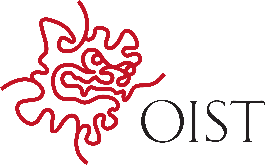 Theoretical Sciences Visiting ProgramTSVP Talk Poster template （緑はコメント）Please enter your information: Title, Date, Abstract, Name, Home Institution, and Profile (italic parts)
Please also attach a photo, tell us your field of research and suggest a chair for your talk if possible.TitleCan We Hope for Simplicity When Describing the Brain?DateThu., June 22nd 202315:00 - 16:00LocationHybrid (L4E48, Zoom)Abstract (about 600 characters)	Every moment millions of neurons in our brain furiously interact with each other. This interaction allows the brain to execute highly complex computations, involving the concerted activity of many individual units. To understand such complexity in other systems, we routinely use simplified models, e.g., for the weather system coarse-grained quantities of density and pressure are used instead of modeling individual water molecules. To achieve an intuitive understanding of the brain we seek theoretical approaches that can simplify the rich dynamics of neural activity. NameLeenoy MeshulamHome InstitutionUniversity of WashingtonProfile	(about 500 characters)							Leenoy Meshulam is a Swartz Theory Postdoctoral Fellow at University of Washington, Seattle. She works at the interface of physics and neuroscience, mainly drawing on theoretical frameworks from statistical physics and dynamical systems to uncover principles of brain function.  She is particularly interested in how function emerges from the coordinated activity of large neuronal populations. She received her PhD from Princeton University in 2018. Prior to that she completed her undergraduate and masters at Tel University, Israel. Website QR コード: https://groups.oist.jp/node/24656/eventsFor zoom and other details scan QR code or visit groups.oist.jp/tsvpContactOffice of the Dean of ResearchMailtsvp@oist.jp[Please attach a high-resolution photo of yourself!]At least 300dpi resolution and 6x7cm or larger (i.e. >800x800 pixels,you can see all this in the file properties by right clicking->details.The easiest indication is the file size which should be >1MBAdditional information for the website:Self-identify your fieldPhysics, NeuroscienceLink to Personal Homepage/Google Scholar/etchttps://www.ikeda.cc/en/Suggested Chair for your talkTomoki FukaiOnly on homepage:Language: English, no interpretation.Target audience: General audience / all students and researchers at OIST.Freely accessible to all OIST members and guests without registration.This talk will also be broadcasted online via Zoom:https://oist.zoom.us/XXXXXXXXXXXXXXMeeting ID: XXXXXXXXXPasscode: XXXXXXX